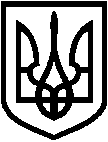 СВАТІВСЬКА РАЙОННА ДЕРЖАВНА АДМІНІСТРАЦІЯ ЛУГАНСЬКОЇ ОБЛАСТІРОЗПОРЯДЖЕННЯголови районної державної адміністрації	м. Сватове	14.12.2017									              № 626Про внесення змін до складу районної Координаційної ради зпитань соціального захисту бездомних громадян і безпритульних дітейЗ метою актуалізації складу консультаційно-дорадчого органу, створеного при райдержадміністрації, відповідно до п. 9 ч. 1 ст. 39, ст.41 Закону України «Про місцеві державні адміністрації»:Внести зміни до складу районної Координаційної ради з питань соціального захисту бездомних громадян і безпритульних дітей, затвердженого розпорядженням голови райдержадміністрації від                     08 лютого 2017 № 53 «Про затвердження складу районної Координаційної ради з питань соціального захисту бездомних громадян і безпритульних дітей», затвердивши його в новій редакції (додається). Голова райдержадміністрації                                                     Д.Х.МухтаровЗАТВЕРДЖЕНОРозпорядження головирайдержадміністрації08.02.2017 № 53____ ( у редакції розпорядження голови РДА від _14.12.2017  № 626)Посадовий складрайонної Координаційної ради з питань соціального захисту бездомних громадян і безпритульних дітейЗаступник голови райдержадміністрації, голова радиНачальник управління  соціального захисту населення райдержадміністрації, заступник голови радиЗаступник начальника управління – начальник відділу праці, зайнятості населення та сімейної політики управління соціального захисту населення Сватівської районної державної адміністраціїЧлени радиНачальник служби у справах дітей райдержадміністраціїДиректор Сватівського районного центру соціальних служб для сімей, дітей та молоді Генеральний директор Сватівського РТМОГоловний лікар КУ «Центр первинної медико-санітарної допомоги Сватівського району»Голова районної організації Червоного хреста України (за згодою)Заступник міського голови (за згодою)Завідувач сектору з питань охорони здоров'я, молоді та спорту райдержадміністраціїГоловний спеціаліст з питань взаємодії з правоохоронними органами та оборонної роботи апарату райдержадміністраціїІнспектор ювенальної превенції Сватівського відділу поліції Головного управління Національної поліції в Луганській області, майор поліції (за згодою)Головний фахівець Сватівського міськрайонного відділу Головного управління Державної служби з надзвичайних ситуацій України в Луганській області (за згодою)Керівник апарату райдержадміністрації							Н.М.Наугольна